Всероссийская федерация танцевального спорта и акробатического рок-н-ролла
Министерство физической культуры и спорта Свердловской области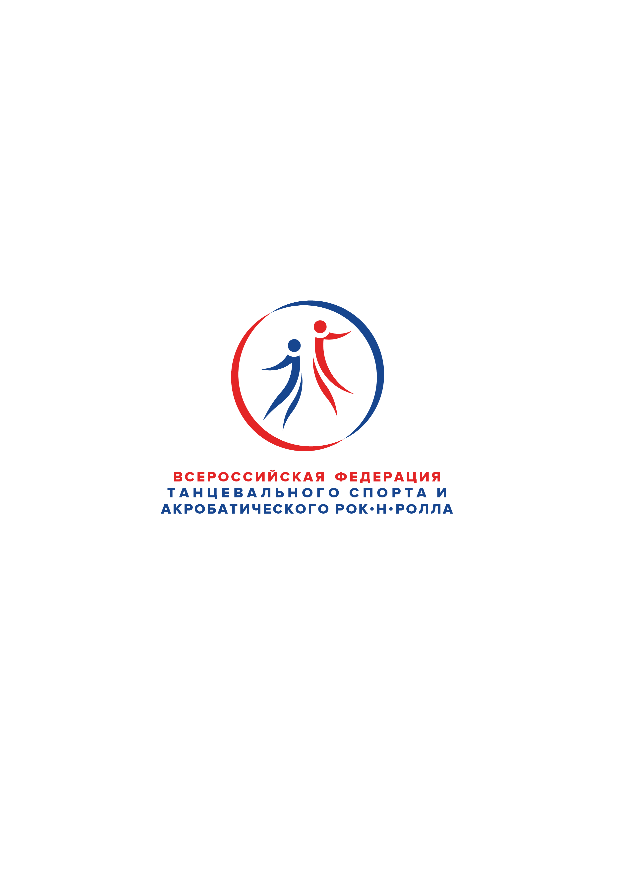 Управление по развитию физической культуры и спорту Администрации г.ЕкатеринбургаФедерация Танцевального Спорта Свердловской области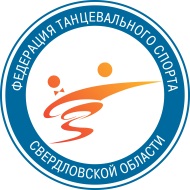 Танцевально-спортивный клуб «Фантазия»Предствляют:Российское соревнование категории «А» по танцевальному спорту,«Кубок Маэстро-2022»
Официальные соревнования субъекта ФедерацииОфициальные соревнования муниципального образования г.Екатеринбург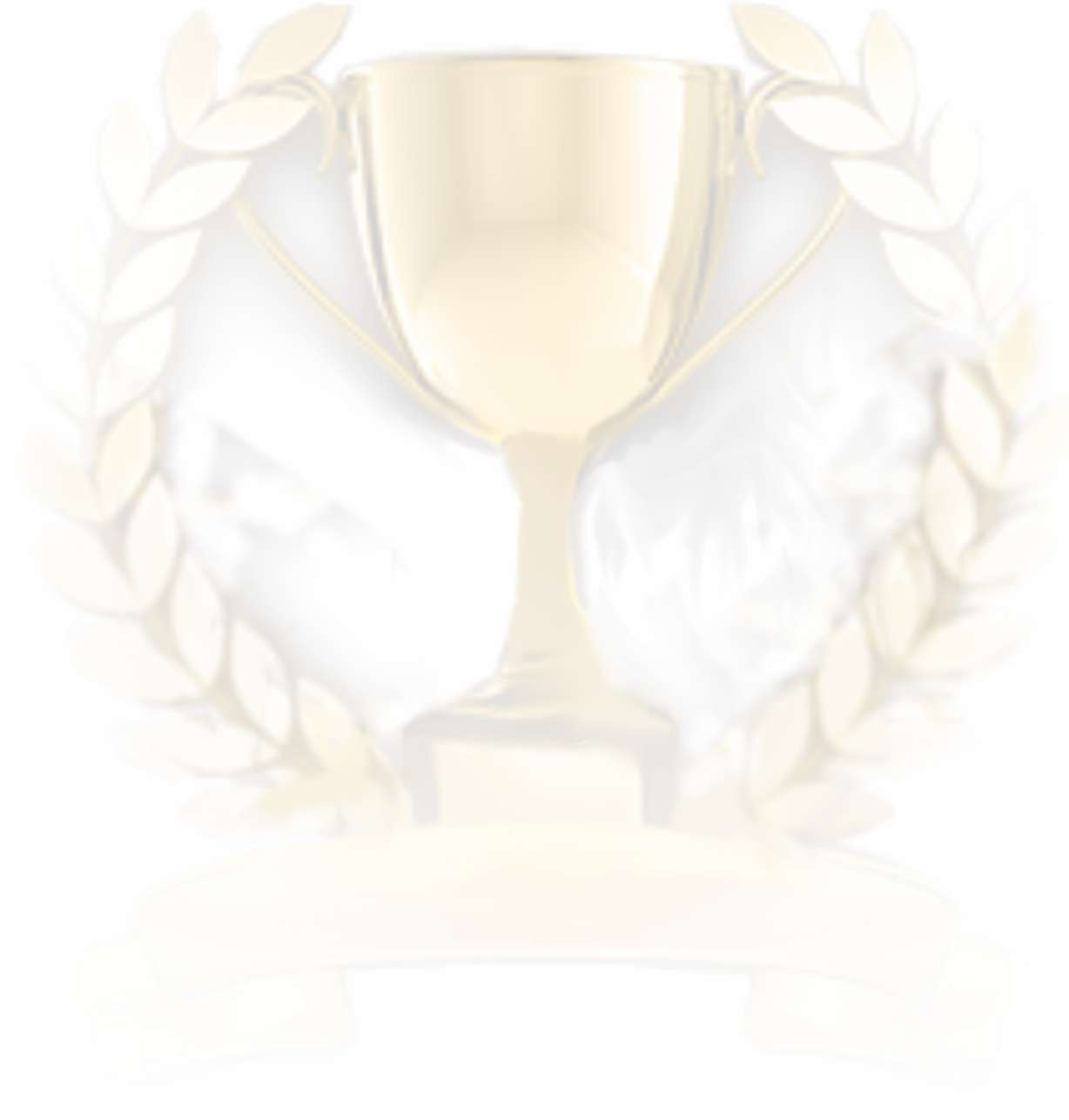 12 февраля 2022 годаПРОГРАММА ТУРНИРА2 танца- W, S; 3 танца- W, S, Ch; 4 танца- W,Q,S,Ch; 5 танцев - W,Q,S,Ch,J; 6 танцев- W,V,Q,S,Ch,J.Официальные  соревнования ОСМО  и  ДОССФ - - только для пар Свердловской области, присвоение разрядов согласно ЕВСК.       
На конкурсе   будут работать имидж-студии:    ART-STUDIO «SOFI»:8(904)970-80-52(Ирина), «ANTANTA»:8(953)828-68-68(Антон),
«BRIOLIN»:8(912)699-88-10(Ирма), «NIKA-STYLE» 89200634902, «NO-NAME» 8 (950) 48-98-008.  
Магазины: ДАНСБУРГ, МАЭСТРО, STARWAY.STORE. Место проведенияОрганизаторг. Екатеринбург, ЦК « УРАЛ» ул. Студенческая,  3ТСК «Фантазия», Абрамова Надежда Викторовна, тел.: 8 (950) -20-15-688СудьиСудейская коллегия – специалисты  ФТСАРР ПравилаПо правилам ФТСАРР, обязательное наличие накаблучников на женской обувиПлощадкаПаркет  400кв.м. Профессиональный звук и свет. ВходНа весь день 600 руб,  . Тренеры выступающих пар – вход по аккредитации.РегистрацияПо квалификационным книжкам, мед. справкам, полисам о страховании, паспортам и свидетельствам о рождении. Начинается за 1,5 часа, заканчивается строго за 45 мин до начала турнира. При опоздании претензии не принимаются.      Турнир проводится с соблюдением Регламента Роспотребнадзора. Наличие масок обязательно!Вход в ЦК «УРАЛ» строго по действующим QR-КОДАМРегистрационный взносНе выше нормативов, установленных ФТСАРРСчетная комиссияРСК ФТССО.Возрастнаягруппа12 февраля ( суббота)       МФЗ   2 этаж12 февраля ( суббота)       МФЗ   2 этаж12 февраля ( суббота)       МФЗ   2 этаж12 февраля ( суббота)       МФЗ   2 этажВозрастнаягруппа9.0011.0013.3017.30Дети-1ОСМО   ОК   6тОК   St, LaЕ   6 тЕ   St,LaДети-2ОСМО   ОК   8тОК   St, LaЕ+Д   8 тЕ   St,LaRS Дети  1+2Е+ Д  St,LaЕ   6 тЮниоры-1ОСМО   ОК   10тОК   St, LaДо С     St,LaЕ+ Д  St,LaЮниоры-1ОСМО   ОК   10тОК   St, LaДо С     St,LaЕ   St,LaЮниоры-2ДОССФ   ОК   10тОК   St, LaДо С     St,LaЕ+ Д  St,LaRS Юниоры-1+2Е+ Д  St,LaДо С     St,LaМолодежьДОССФ   ОК   10тОК   St, LaМолодежь+ВзрДо С    StДо С     LaМолодежь+ВзрДо А    StДо А     LaСеньоры-1+2ОК   St, LaСеньоры-3+4Е+Д   St,LaПримерное окончание в 22.00Примерное окончание в 22.00Примерное окончание в 22.00Примерное окончание в 22.00Примерное окончание в 22.00Соревнования по массовому спорту   12 февраля     СЦЕНА – большой зал  1 этажСоревнования по массовому спорту   12 февраля     СЦЕНА – большой зал  1 этажСоревнования по массовому спорту   12 февраля     СЦЕНА – большой зал  1 этажСоревнования по массовому спорту   12 февраля     СЦЕНА – большой зал  1 этажСоревнования по массовому спорту   12 февраля     СЦЕНА – большой зал  1 этажСоревнования по массовому спорту   12 февраля     СЦЕНА – большой зал  1 этажСоревнования по массовому спорту   12 февраля     СЦЕНА – большой зал  1 этажГруппаПрограммаПрограммаНачалоПрограммаПрограммаНачалоСпортивно-массовое мероприятиеСпортивно-массовое мероприятиеСпортивно-массовое мероприятиеСпортивно-массовое мероприятиеПодсчет по конкурсной системеПодсчет по конкурсной системеПодсчет по конкурсной системе Пары Беби-2017 и мл  Пары Беби-2017 и мл Утята, Разноцв. игра9.30Пары Дети  2017 и мл Утята, Разноцв.игра10.00Соло  Дети 2015 и мл Соло  Дети 2015 и мл Полька, Вару9.30Пары Дети 2015  и млБерл полька, Полька-пригл10.00Пары Дети- 2015 и мл Пары Дети- 2015 и мл Полька, Вару9.30Пары Дети 2015  и мл Полька, Вару10.00Пары Дети- 2015 и мл Пары Дети- 2015 и мл Медл.вальс, Полька9.30Соло Дети  2015 и мл  Полька, Вару10.00Спортивно-массовое мероприятиеСпортивно-массовое мероприятиеСпортивно-массовое мероприятиеСпортивно-массовое мероприятиеПодсчет по конкурсной системеПодсчет по конкурсной системеПодсчет по конкурсной системеСоло Беби 2016 и мл2,3 т2,3 т10.45Соло Беби 2016 и мл2,3 т12.15Пары Беби 2016 и мл2,3 т2,3 т10.45Пары Беби 2016 и мл2,3 т12.15Соло Дети-02,3,4 т2,3,4 т10.45Соло Дети-02,3,4 т12.15Соло  Дети-1+02,3,4,5 т2,3,4,5 т10.45Соло  Дети-1+02,3,4,5 т12.15Соло  Дети-23,4,5,6 т3,4,5,6 т10.45Соло  Дети-23,4,5,6 т12.15Соло Ю1+Ю24,5,6 т4,5,6 т10.45Соло Ю1+Ю24,5,6 т12.15Спортивно-массовое мероприятиеСпортивно-массовое мероприятиеСпортивно-массовое мероприятиеСпортивно-массовое мероприятиеПодсчет по конкурсной системеПодсчет по конкурсной системеПодсчет по конкурсной системеДети 02,3,4 т2,3,4 т15. 00Дети 02,3,4 т16.30Дети 1+02,3,4,5 т2,3,4,5 т15. 00Дети 1+02,3,4,5 т16.30Дети 23,4,5,6 т3,4,5,6 т15. 00Дети 23,4,5,6 т16.30Соло Молодежь+ВзрSt ( 3 т), La ( 3 т)St ( 3 т), La ( 3 т)15. 00Соло Молодежь+ВзрSt ( 3 т), La ( 3 т)16.30Молодежь+ВзрSt ( 3 т), La ( 3 т)St ( 3 т), La ( 3 т)15. 00Молодежь+ВзрSt ( 3 т), La ( 3 т)16.30Соло СеньорыSt ( 3 т), La ( 3 т)St ( 3 т), La ( 3 т)15. 00Соло СеньорыSt ( 3 т), La ( 3 т)16.30СеньорыSt ( 3 т), La ( 3 т)St ( 3 т), La ( 3 т)15. 00СеньорыSt ( 3 т), La ( 3 т)16.30